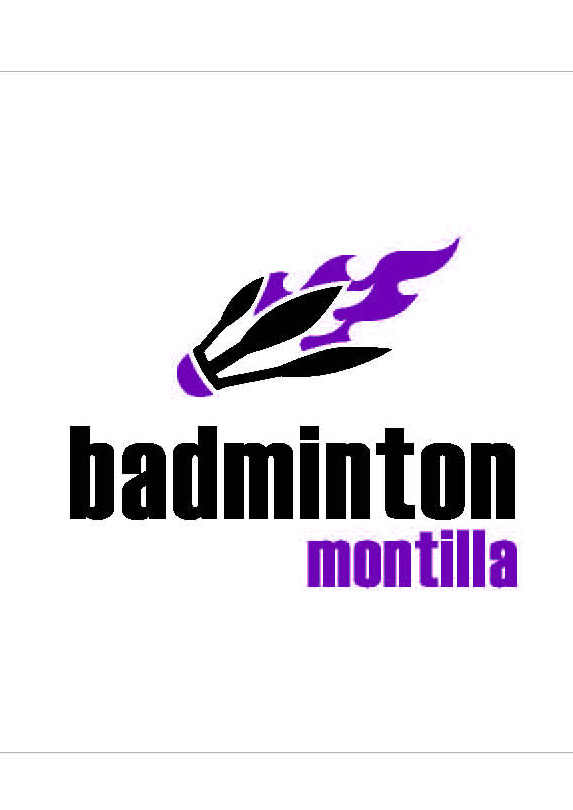 CLUB DE BÁDMINTON DE MONTILLACUENTA ABIERTA EN OPENBANK, Ingresos en Banco de SantanderNUMERO DE CUENTA : IBAN ES25  0073- 0100- 58- 0472644923• 1ª Cuota de 42 €.- en primeros días de Octubre.    • 2ª Cuota de 36 €.- en primeros días de Diciembre. • 3ª Cuota de 36 €.- en primeros días de Marzo.-A los efectos de contabilidad, se interesa que cuando se realice el ingreso se comunique por correo electrónico a la dirección    contable@badmintonmontilla.es,  o bien  se entregue copia del resguardo de ingreso .-